KARTA PRACY DO LEKCJI 4 POTOP SZWEDZKI – podręcznik str. 98-103ZADANIE 1. Podaj przyczyny wojen Rzeczypospolitej ze Szwecją.…………………………………………………………………………………………………..……………………………………………………………………………………………………………………………………………..………………………………………………………………………………………………….…………………………………………………………………………………………………..…………………………………………………………………………………………………..ZADANIE 2. Ilustracja przedstawia największą bitwę morską, w jakiej brała udział flota Rzeczypospolitej w XVII w. Uzupełnij informacje o tym starciu. data i miejsce bitwy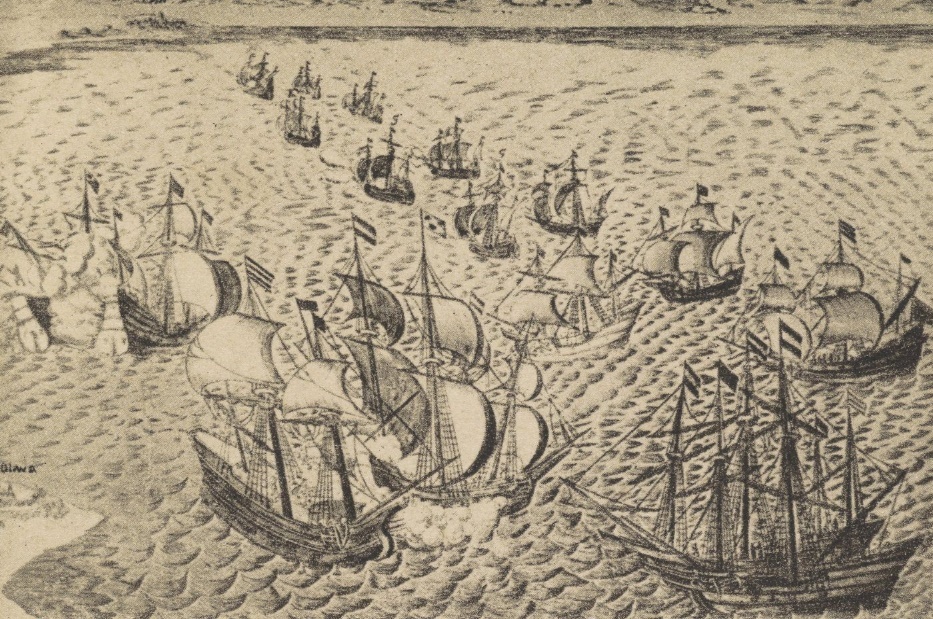 …………………………………….....…………………………………………b) strony konfliktu …………………………………………….…………………………………………….c) Wynik starcia …………………………………………….……………………………………………ZADANIE 3. Zapisz pięć zdań na temat „potopu”, wykorzystując litery tworzące to pojęcie.POTOP